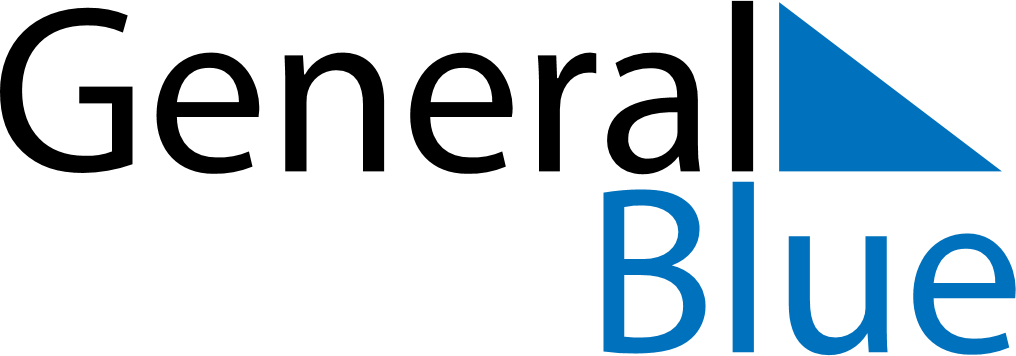 Weekly CalendarDecember 5, 2021 - December 11, 2021Weekly CalendarDecember 5, 2021 - December 11, 2021Weekly CalendarDecember 5, 2021 - December 11, 2021Weekly CalendarDecember 5, 2021 - December 11, 2021Weekly CalendarDecember 5, 2021 - December 11, 2021Weekly CalendarDecember 5, 2021 - December 11, 2021Weekly CalendarDecember 5, 2021 - December 11, 2021SundayDec 05SundayDec 05MondayDec 06TuesdayDec 07WednesdayDec 08ThursdayDec 09FridayDec 10SaturdayDec 11AMPM